ادارة الجمعيات العلمية	                                           الوحدة: وحدة الخدمات المساندةادارة الجمعيات العلمية		                                الوحدة: وحدة الخدمات المساندةجامعة الأميرة نورة بنت عبدالرحمنوكالة الجامعة  للدراسات العليا والبحث العلمي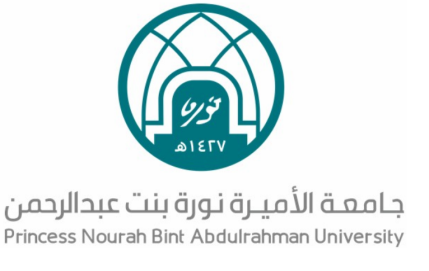 نظام إدارة الجودةالإصدار الأول  دليل الإجراءاتالتاريخ: ربيع الأول 1437 هـصفحة: 1 من  2    رقم الإجراء:01250403-03اسم الإجراء: تنسيق المؤتمرات والاجتماعاتمخطوات تنفيذ العمليةالمسئوليةالنموذج المستخدم1إرسال الدعواترئيسة وحدة المساندةبريد إلكتروني أو ورقي2إعداد ملف الفعاليةالجمعيات العلميةملف ورقي أو إلكتروني3حجز القاعة وتنسيق التقنية والشهادات .رئيسة وحدة المساندةبريد إلكتروني4الضيافة رئيسة وحدة المساندةشخصيمراجعة: رئيسة وحدة المساندةالتوقيع:اعتماد: مديرة ادارة الجمعيات العلميةالتوقيعجامعة الأميرة نورة بنت عبدالرحمنوكالة الجامعة  للدراسات العليا والبحث العلمينظام إدارة الجودةالإصدار الأول  دليل الإجراءاتالتاريخ: ربيع الأول 1437 هـصفحة: 2 من  2    رقم الإجراء:01250403-03مراجعة: رئيسة وحدة المساندةالتوقيع:اعتماد: مديرة ادارة الجمعيات العلميةالتوقيع